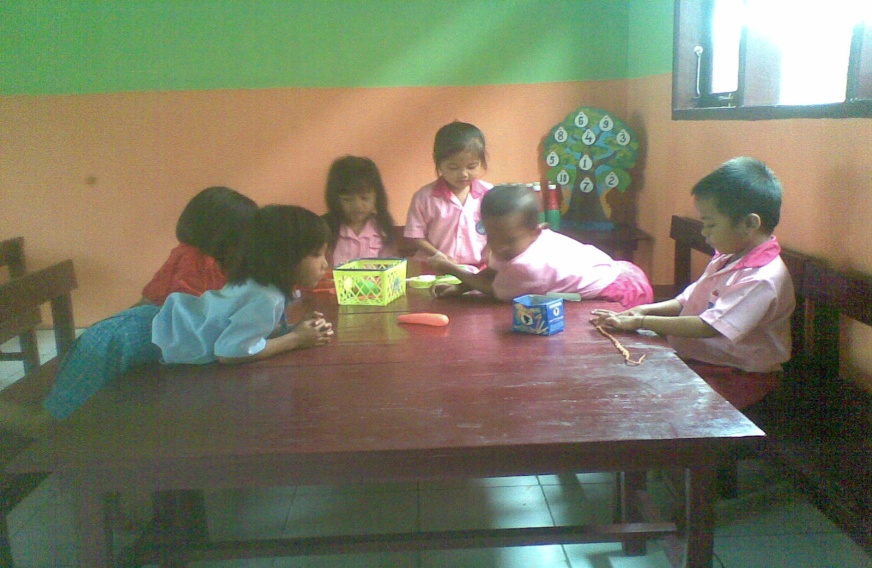 ANAK BERMAIN PERAN MASAK-MASAK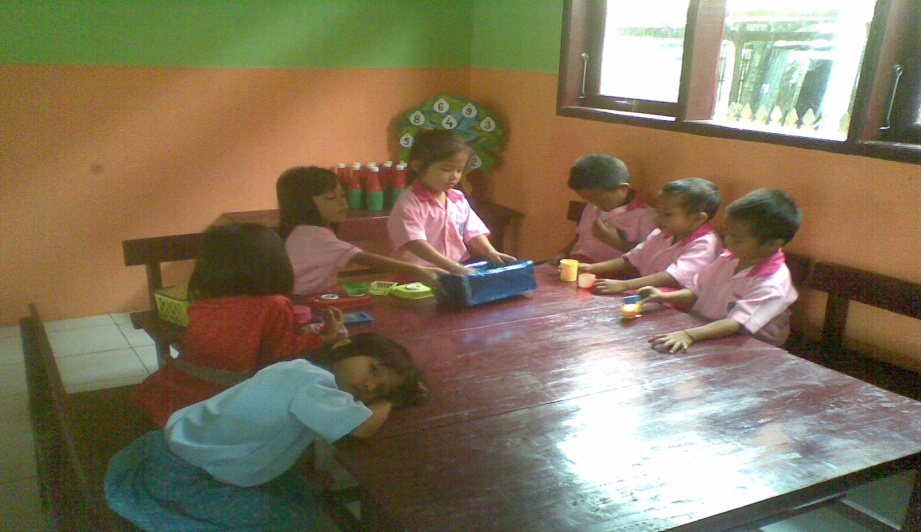 ANAK YANG TIDAK MAU BERMAIN BERSAMA TEMANNYA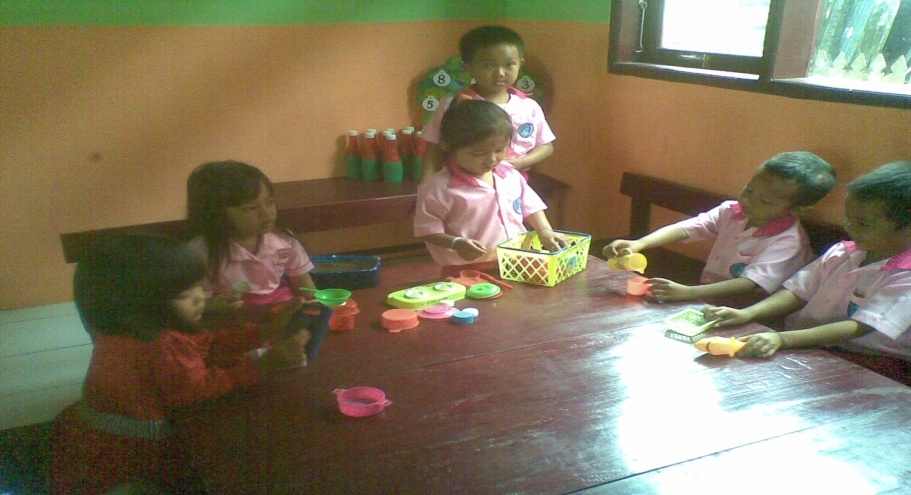 ANAK TIDAK MAU BERBAGI MAINAN DENGAN TEMANNYADOKUMENTASI PENELITIAN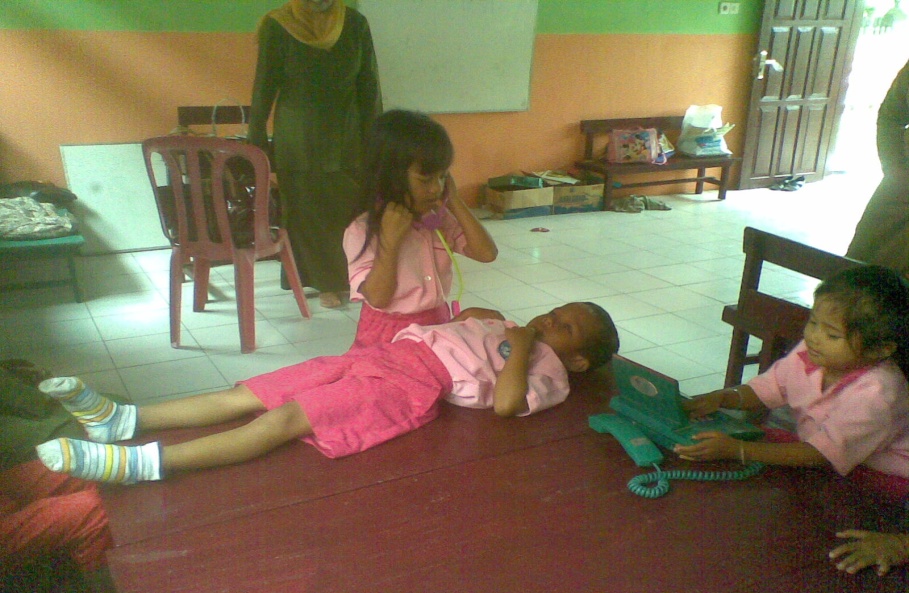 ANAK BERMAIN DOKTER-DOKTERAN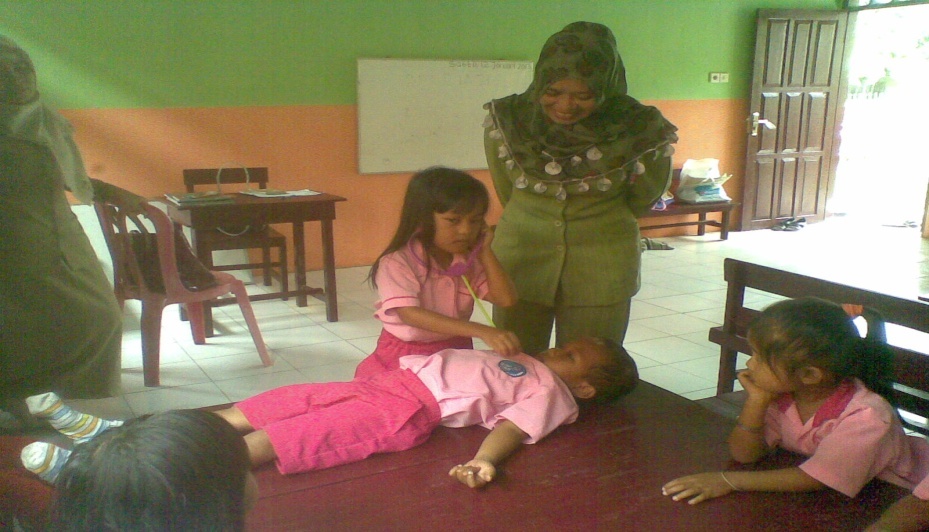 ANAK BERPERAN  MEMERIKSA TEMAN YANG SAKIT 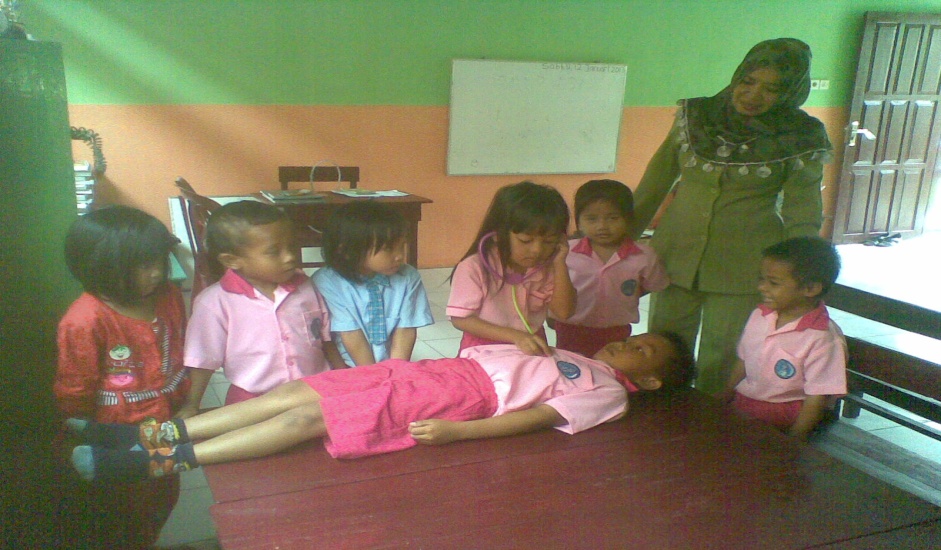 ANAK – ANAK MELIHAT TEMANNYA YANG SAKIT